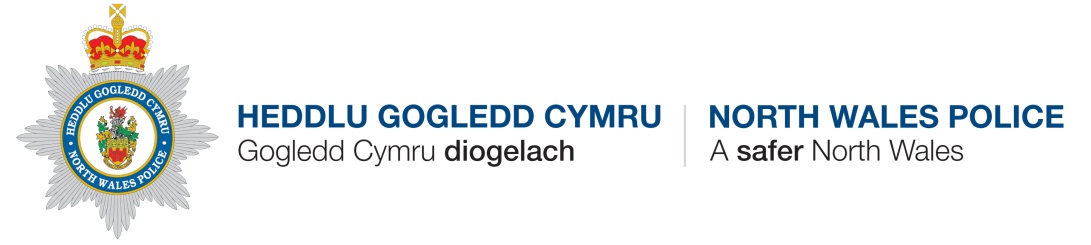 Police Update – WRW02 Areas including Overton, Penley, Hanmer, Bettisfield and other surrounding areas. Contact DetailsPCSO Lydia Edwards 2929 & PCSO Catherine Griffiths Hughes 2912Overton StationStation RoadOVERTONLL13 0EFLydia.Edwards@nthwales.pnn.police.uk       07989165715Catherine.Griffiths-hughes2@nthwales.pnn.police 07854329534    HGC Wrexham Wledig/NWP Wrexham Rural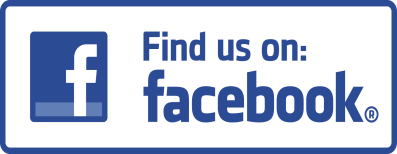 Incident update – 01/06/2019 – 27/06/2019Anti-Social Behaviour Issues/Trends:Overton – Verbal altercation between persons known to each other over parking. Hanmer – Verbal altercation Hanmer.Overton – Youths showing interest in empty property. Crime Issues / Trends:Burglary Dwelling – Penley – Unknown suspect has forced entry into house via kitchen window. Money, watches, car and house keys stolen. – Enquiries ongoing. Burglary other than dwelling – Penley Industrial Estate - Offenders have attended at the location address, and used means unknown to force shutters open, once entry has been made inside location address, untidy search has been carried out, cash has been taken and cigarettes have also been taken from the address. – Enquiries ongoing. Criminal Damage – Overton Cricket Club – Damage has been caused to the building, roof vent and netting. Enquiries are ongoing with youth’s names being in the area at the time. Enquiries ongoing with schools to identify youths involved. Criminal Damage – Overton – Suspects have caused damage to a pedal bike. – Enquiries ongoing. Criminal Damage – Overton – Damage caused to a vehicle by unknown persons. – Enquiries ongoing. Theft – Penley – Male has attended asking for scrap and taken unused roofing lead without permission. – Undetected. Threats – Penley - Threats made by known person over a civil issue – Enquiries ongoing. Other News/PCSO activities:	I have emailed highways regarding signs on the Road Hanmer to Penley highlighting the amount of crashes / fatalities / imjuries to make drivers aware of the roads hazards to prevent further collisions. I wil update once I get a reply – Still no update.  Speed checks are being conducted in the area of Salop Road and Hanmer Village when possible. Please note the recent traffic collision outside the Hanmer Arms, Hanmer and for the community council to consider speed restriction markings on road or flashing sign.